COVID 19- Be a historian.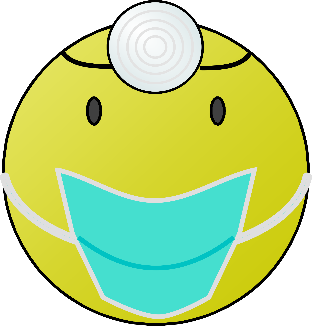 When you are a grandparent, you will be able to tell yourgrandkids about a time in history that you encountered.Keep a journal of the times we are going through.You can answer some of these questions in your writingbook. Whatever is on your mind about the pandemic (including how you feel about it),Your observations about what is happening in society as a result of the pandemic (like people buying up all the hand sanitizer, bleach, toilet paper, and, the latest, flour, or the financial markets taking a dive, or people losing their jobs),Your symptoms if you happen to get sick and have the energy to do so,The symptoms of others if they get sick,How you are altering your habits, school life, and living arrangements to cope with the situation,The new ways you are learning to socialize, including the technology you use to keep in touch,How you are passing the time if you don’t have a lot of work to do (new hobbies picked up, old hobbies renewed, etc.),How you are coping with being at home (if this is your situation),How your pets are coping with having you home,How you are helping others (checking in on relatives, serving in an essential service capacity, etc.),How you are coping emotionally with social isolation and fear related to the pandemic (if you use humour to cope, including gallows humour, make note of it How have I adapted my life so far? Have I had to change my daily routine? How so?What does my daily life usually look like? What does it look like right now?What do I think about the current situation? Broadly? Specifically?What am I afraid of? Broadly? Specifically?How am I handling the situation? How am I passing my time? Am I helping others?Am I staying isolated for my safety or the safety of those close to me? How do I feel about official responses from the government? Does this pandemic remind me of anything else? What is my plan moving forward?What are my hopes for the future?You may choose how you would like to record or display your work. You might choose to write an actual diary entry, a newspaper report, interview someone, make a Powerpoint, etc.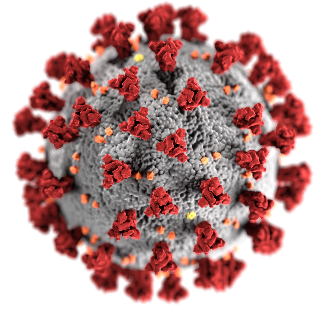 